Początek formularzaDół formularzaOgłoszenie nr 106287 - 2017 z dnia 2017-07-10 r. Piaseczno: Opracowanie wielobranżowego projektu budowlanego i wykonawczego ul. Urbanistów w Piasecznie i Julianowie o szacunkowej dł. 800mb wraz z uzyskaniem decyzji o zezwoleniu na realizację inwestycji drogowej w Gminie Piaseczno.
OGŁOSZENIE O UDZIELENIU ZAMÓWIENIA - Zamieszczanie ogłoszenia: obowiązkowe. Ogłoszenie dotyczy: zamówienia publicznego Zamówienie dotyczy projektu lub programu współfinansowanego ze środków Unii Europejskiej nie Nazwa projektu lub programuZamówienie było przedmiotem ogłoszenia w Biuletynie Zamówień Publicznych: tak 
Numer ogłoszenia: 71515Ogłoszenie o zmianie ogłoszenia zostało zamieszczone w Biuletynie Zamówień Publicznych: nie SEKCJA I: ZAMAWIAJĄCYPostępowanie zostało przeprowadzone przez centralnego zamawiającegonie Postępowanie zostało przeprowadzone przez podmiot, któremu zamawiający powierzył/powierzyli przeprowadzenie postępowania nie Postępowanie zostało przeprowadzone wspólnie przez zamawiających nie Postępowanie zostało przeprowadzone wspólnie z zamawiającymi z innych państw członkowskich Unii Europejskiej nie W przypadku przeprowadzania postępowania wspólnie z zamawiającymi z innych państw członkowskich Unii Europejskiej – mające zastosowanie krajowe prawo zamówień publicznych::
Informacje dodatkowe:I. 1) NAZWA I ADRES: Urząd Miasta i Gminy Piaseczno, krajowy numer identyfikacyjny 1589128900000, ul. ul. Kościuszki  5, 05500   Piaseczno, państwo Polska, woj. mazowieckie, tel. 022 70 17 654, 70 17 655, faks 022 70 17 692, e-mail rzp@piaseczno.eu
Adres strony internetowej (URL): www.piaseczno.euI. 2) RODZAJ ZAMAWIAJĄCEGO:Administracja samorządowa I.3) WSPÓLNE UDZIELANIE ZAMÓWIENIA (jeżeli dotyczy): Podział obowiązków między zamawiającymi w przypadku wspólnego udzielania zamówienia, w tym w przypadku wspólnego przeprowadzania postępowania z zamawiającymi z innych państw członkowskich Unii Europejskiej (jeżeli zamówienie zostało udzielone przez każdego z zamawiających indywidualnie informacja w sekcji I jest podawana przez każdego z zamawiających, jeżeli zamówienie zostało udzielone w imieniu i na rzecz pozostałych zamawiających w sekcji I należy wskazać który z zamawiających zawarł umowę): SEKCJA II: PRZEDMIOT ZAMÓWIENIA II.1) Nazwa nadana zamówieniu przez zamawiającego: Opracowanie wielobranżowego projektu budowlanego i wykonawczego ul. Urbanistów w Piasecznie i Julianowie o szacunkowej dł. 800mb wraz z uzyskaniem decyzji o zezwoleniu na realizację inwestycji drogowej w Gminie Piaseczno.Numer referencyjny (jeżeli dotyczy): Spr.42/2017II.2) Rodzaj zamówienia:Usługi II.3) Krótki opis przedmiotu zamówienia (wielkość, zakres, rodzaj i ilość dostaw, usług lub robót budowlanych lub określenie zapotrzebowania i wymagań ) a w przypadku partnerstwa innowacyjnego - określenie zapotrzebowania na innowacyjny produkt, usługę lub roboty budowlane: Wielobranżowy projekt budowlany i wykonawczy ulicy Urbanistów na odcinku od ul. Julianowskiej do ulicy Polnej w Chyliczkach o szacunkowej długości 800 mb - Mapy z projektowanym podziałem, które będą załącznikami do wniosku o wydanie decyzji ZRID. Do ustalenia kwoty ofertowej należy założyć konieczność opracowania mapy z projektem podziału dla 14 działek - jako kwotę ryczałtową. W przypadku konieczności wykonania dodatkowych podziałów to należy je wykonać w ramach kwoty ryczałtowej. - Ewentualnie uzyskanie pozwolenia na budowę fragmentów zaprojektowanej infrastruktury liniowej, jeśli zlokalizowana będzie poza obszarem objętym decyzją ZRID. W ramach umowy należy uzyskać wszystkie niezbędne decyzje, opinie i uzgodnienia, opracować projekty, szczegółowe specyfikacje techniczne wykonania i odbioru robót, przedmiary, kosztorysy inwestorskie, wykonać mapy z projektowanym podziałem oraz uzyskać zezwolenie na realizację inwestycji drogowej oraz uzyskać pozwolenie na budowę fragmentów zaprojektowanej infrastruktury liniowej, jeśli zlokalizowana będzie poza obszarem objętym decyzją zrid.1. Wymagany termin realizacji : Uszczegółowiona koncepcja drogowa i odwodnienia, aktualizacja mapy, badania geotechniczne - 30.07.2017r. Projekty budowlane 18.12.2017r Projekty wykonawcze oraz przedmiary, kosztorysy inwestorskie, specyfikacje techniczne wykonania o odbioru robót 31.07.2018r Opracowanie map z projektem podziału - 31.07.2018r. Uzyskanie decyzji ZRID - 30.11.2018r. Pełnienie nadzoru autorskiego - w trakcie realizacji budowy. II.4) Informacja o częściach zamówienia:
Zamówienie podzielone jest na części:II.5) Główny Kod CPV: 71320000-7
Dodatkowe kody CPV: SEKCJA III: PROCEDURA III.1) TRYB UDZIELENIA ZAMÓWIENIA Przetarg nieograniczony III.2) Ogłoszenie dotyczy zakończenia dynamicznego systemu zakupów III.3) Informacje dodatkowe: SEKCJA IV: UDZIELENIE ZAMÓWIENIA IV.9) UZASADNIENIE UDZIELENIA ZAMÓWIENIA W TRYBIE NEGOCJACJI BEZ OGŁOSZENIA, ZAMÓWIENIA Z WOLNEJ RĘKI ALBO ZAPYTANIA O CENĘ IV.9.1) Podstawa prawna
Postępowanie prowadzone jest w trybie   na podstawie art.  ustawy Pzp. 

IV.9.2) Uzasadnienia wyboru trybu 
Należy podać uzasadnienie faktyczne i prawne wyboru trybu oraz wyjaśnić, dlaczego udzielenie zamówienia jest zgodne z przepisami. 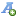 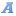 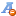 